КРЕМЕНЧУЦЬКА РАЙОННА РАДА   ПОЛТАВСЬКОЇ ОБЛАСТІ(друга сесія сьомого скликання)РІШЕННЯвід « 24»    грудня  2015 р.                                               м. Кременчук    Про затвердження складу комісії з розгляду питань встановлення меморіальних дощок і пам’ятних знаків у Кременчуцькому районі Відповідно до п. 2 ч. 1 ст. 43 Закону України «Про місцеве самоврядування в Україні», розділу ІІІ Положення про порядок встановлення меморіальних дощок і пам’ятних знаків на території Кременчуцького району Полтавської області, затвердженого рішенням двадцять шостої сесії Кременчуцької районної ради шостого скликання від 26.03.2014 року, із змінами затвердженими рішенням 2 сесії районної ради 7 скликання від 24 грудня 2015 року,  та беручи до уваги висновки постійних комісій районної ради,районна рада вирішила: 1. Затвердити комісію з розгляду питань встановлення меморіальних дощок і пам’ятних знаків у Кременчуцькому районі (додається).2. Вважати таким, що втратило чинність рішення 26 сесії Кременчуцької районної ради 6 скликання  від 26 березня 2014 року «Про затвердження складу комісії з розгляду питань встановлення меморіальних дощок і пам’ятних знаків у Кременчуцькому районі» .3. Контроль за виконанням цього рішення покласти на постійні комісії з питань охорони здоров’я, соціального захисту населення, з питань будівництва, транспорту і зв’язку, управління та розпорядження об’єктами  комунальної власності, благоустрою та з питань освіти, культури, сім’ї, молоді, спорту, туризму та зв’язків з засобами масової інформації.        ГОЛОВА РАЙОННОЇ РАДИ 			                   	                 Д.О. КОЛОТІЄВСЬКИЙ Затверджено: рішення 2 сесії Кременчуцької районної ради 7 скликання від «24» грудня 2015 року «Про затвердження складу комісії з розгляду питань встановлення меморіальних дощок і пам’ятних знаків у Кременчуцькому районі»Склад комісії з розгляду питань встановлення меморіальних дощок і пам’ятних знаків у Кременчуцькому районіГолова комісії:Колотієвський Д.О. – голова районної ради.Члени комісії:Носуль В.О. – начальник відділу майна районної ради;Цюпа Н.В.   – начальник юридичного відділу районної ради;Котяй О.І. – завідувач сектору містобудування, архітектури та з питань надзвичайних ситуацій Кременчуцької райдержадміністрації;Колесник Є.В.- завідувач сектору житлово-комунального господарства та розвитку інфраструктури Кременчуцької райдержадміністрації.Гаврикова Т.Ю. – завідувач сектору культури та туризму Кременчуцької райдержадміністрації;Семерянін О.Г. – начальник відділу освіти, сім’ї, молоді та спорту Кременчуцької райдержадміністрації.Ігнатчук М.В. – головний лікар центральної районної лікарні.Керуючий справамивиконавчого апаратурайонної ради                                                                                    О.Г. Арішін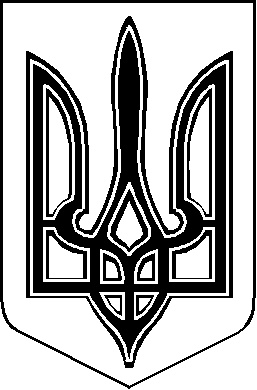 